QUINQUAGÉSIMO PRIMEIRO PERÍODO ORDINÁRIO DE SESSÕES	OEA/Ser.PDe 10 a 12 de novembro de 2021	AG/doc.5751/21Cidade da Guatemala, Guatemala	12 novembro 2021VIRTUAL		Original: espanhol									Tema 8o da agendaPROJETO DE RESOLUÇÃOSEDE E DATA DO QUINQUAGÉSIMO SEGUNDO PERÍODO
ORDINÁRIO DE SESSÕES DA ASSEMBLEIA GERAL(Apresentado pela Delegação do Peru)	A ASSEMBLEIA GERAL,	LEVANDO EM CONTA os artigos 43 e 44 do Regulamento da Assembleia Geral, relativos à realização de períodos ordinários de sessões da Assembleia Geral e à determinação de sua data e sede; eCONSIDERANDO:	Que a Assembleia Geral da Organização dos Estados Americanos (OEA) deve reunir-se anualmente em um período ordinário de sessões, de preferência no segundo trimestre do ano; e 	Que o Governo do Peru, mediante a nota AG/CP/INF. 798/21, ofereceu sede para o Quinquagésimo Segundo Período Ordinário de Sessões da Assembleia Geral da Organização, a ser realizado em 2022, como reafirmação de seu compromisso com os propósitos e princípios da Carta da Organização dos Estados Americanos e como demonstração de sua firme decisão de continuar participando ativamente do fortalecimento da Organização,RESOLVE:Determinar que o Quinquagésimo Segundo Período Ordinário de Sessões da Assembleia Geral se realize no Peru, em data que será determinada posteriormente no âmbito do Conselho Permanente da Organização dos Estados Americanos.Agradecer o generoso oferecimento de sede do Governo do Peru para o Quinquagésimo Segundo Período Ordinário de Sessões da Assembleia Geral.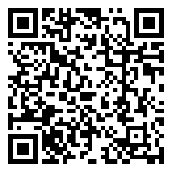 